ColombiaColombiaColombiaAugust 2026August 2026August 2026August 2026SundayMondayTuesdayWednesdayThursdayFridaySaturday12345678Battle of Boyacá910111213141516171819202122Assumption232425262728293031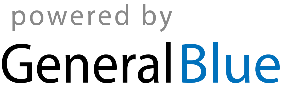 